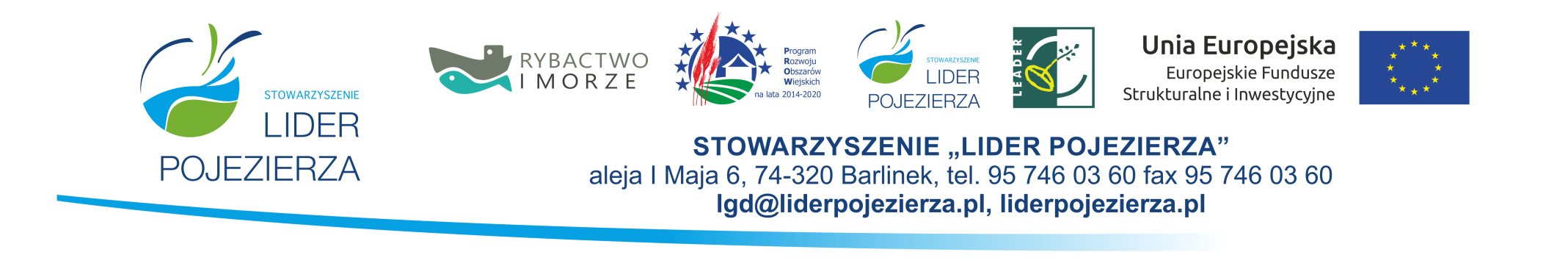 													REJESTR               	                                                                                   Załącznik nr 1 do ProcedurWNIOSKÓW O PRZYZNANIE POMOCY ZŁOŻONYCH W NABORZE NR 1/2021/RIZDZAKRES: Rozwój przedsiębiorczości na obszarze wiejskim objętym strategią rozwoju lokalnego kierowanego przez społeczność- rozwój innowacyjnych źródeł dochodu na obszarze zależnym od rybactwa  w ramach Lokalnej Strategii Rozwoju na lata 2014-2020 oraz Priorytetu 4 „Zwiększenie zatrudnienia i spójności terytorialnej”, zawartego w Programie Operacyjnym „Rybactwa i Morze” na lata 2014-2020Limit środków przeznaczonych na nabór   599 065,00Lp.Data i godzina złożeniaNumer wniosku/ znak sprawyNumer producenta/Identyfikacyjny[ARiMR]WnioskodawcaTytuł operacjiLokalizacja operacji (gmina)Wartość wnioskuWnioskowana kwota pomocyUwagi14.04.2021 r. godz. 11.20LGD/5211-1/1/2021/RIZD075372715Marlena Staszczyk„Remont Domu Seniora w miejscowości Chłopowo”Krzęcin891.699,00150.000,0015.04.2021 r. godz. 9.00LGD/5211-2/1/2021/RIZD076593296Marek Sowiński„Rozwój przedsiębiorstwa o usługi w zakresie robót ziemnych oraz rozbudowa składu opałów”Pełczyce388.717,62150.000,0015.04.2021 r. godz. 12.15LGD/5211-3/1/2021/RIZD078208570SOLBUD Sp. z o.o.Zakup kafara gąsienicowe typu KB-4G do budowy farm fotowoltaicznych na obszarze LGD Lider Pojezierza.Dębno243.500,00119.300,0016.04.2021 r. godz. 9.40LGD/5211-4/1/2021/RIZD064394840Dorota Rybińska„Wzbogacenie infrastruktury turystyczno-rekreacyjnej w Pensjonacie Nowy Młyn”Boleszkowice165.339,8764.600,9216.04.2021 r. godz. 10.10LGD/5211-5/1/2021/RIZD067046422SPECTRUM Agnieszka Błoch„Rozszerzenie działalności firmy SPECTRUM AGNIESZKA BŁOCH o innowacyjne metody terapeutyczne dla mieszkańców LSR”Choszczno149.886,0073.399,0016.04.2021 r.. godz. 10.30LGD/5211-6/1/2021/RIZD068235686Paweł Dąbrowski TERMO-KRAFT„Rozwój przedsiębiorstwa na obszarze LGD poprzez wprowadzenie innowacyjnego systemu technologicznego”Dębno169.853,3476.434,0016.04.2021 r. godz. 11.10LGD/5211-7/1/2021/RIZD078161322MAMM S.C. Mariusz Juszczak, Michał Juszczak„Rozwój przedsiębiorstwa MAMM s.c. poprzez zastosowanie innowacyjnych rozwiązań technologicznych”Krzęcin425.747,27150.000,00Razem Razem Razem Razem Razem Razem Razem 2.434.743,10783.733,92